 Kraków, dnia 02.10.2020 r.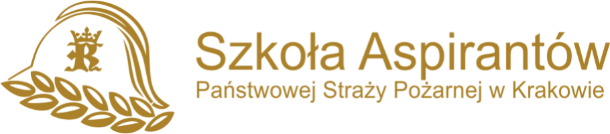  WK-I.2370.15.19.2020Dotyczy: „Rozbudowa środowiska sieci LAN i WLAN oraz dostawa i implementacja rozszerzenia zintegrowanego systemu łączności wraz z dostosowaniem automatyki dla Szkoły Aspirantów Państwowej Straży Pożarnej w Krakowie”.Informacja z otwarcia ofertZamawiający na podstawie art. 86 ust. 5 Ustawy z dnia 29 stycznia 2004 roku Prawo Zamówień Publicznych (t.j. Dz. U. z 2019 r. poz. 1843 ze zm.) przekazuje poniżej informacje z otwarcia ofert:Kwota jaką Zamawiający zamierza przeznaczyć na realizację zamówienia:-	dla zadania nr 1:	473.000,00 zł. /brutto/,-	dla zadania nr 2:	27.000,00 zł. /brutto/,-	dla zadania nr 3:	87.500,00 zł. /brutto/.Termin wykonania zamówienia: do dnia 30.11.2020 r.Termin płatności: Termin płatności wynosić będzie do 30 dni od daty doręczenia zamawiającemu faktury na podstawie sporządzonego kosztorysu powykonawczego potwierdzonego przez Zamawiającego.Zestawienie ofert złożonych w postępowaniu:Oferta nr 1.BTC Sp. z o.o., ul. 1 Maja 38, 71-627 Szczecindla zadania nr 2cena: 40.901,19 zł.okres gwarancji 24 miesiącedostęp do wsparcia technicznego 24 miesiącedostęp do aktualizacji oprogramowania 24 miesiąceczas reakcji - zapewnienie reakcji serwisowej w soboty, niedziele oraz w dni ustawowo wolne od pracy - 24h.Oferta nr 2.TRX s.c. Renata Kryńska, Kazimierz Kryński, ul. Wierzbowa 8, 15-743 Białystokdla zadania nr 3cena: 87.084,00 zł.okres gwarancji 13 miesięcydostęp do wsparcia technicznego 13 miesięcydostęp do aktualizacji oprogramowania 13 miesięcyczas reakcji - zapewnienie reakcji serwisowej w soboty, niedziele oraz w dni ustawowo wolne od pracy - NIE.Oferta nr 3.Storio spółka z ograniczoną odpowiedzialnością sp. k., ul. Reformacka 25, 32-020 Wieliczkadla zadania nr 2cena: 26.656,55 zł.okres gwarancji 12 miesięcydostęp do wsparcia technicznego 12 miesięcydostęp do aktualizacji oprogramowania 12 miesięcyczas reakcji - zapewnienie reakcji serwisowej w soboty, niedziele oraz w dni ustawowo wolne od pracy - NIE.Oferta nr 4.IT Punkt Sp. z o.o., ul. Szyb Walenty 26A, 41-700 Ruda Śląskadla zadania nr 1cena: 429.020,00 zł.okres gwarancji 24 miesiącedostęp do wsparcia technicznego 24 miesiącedostęp do aktualizacji oprogramowania 24 miesiąceczas reakcji - zapewnienie reakcji serwisowej w soboty, niedziele oraz w dni ustawowo wolne od pracy - NIE.Zamawiający informuje, iż zgodnie z art. 24 ust. 11 Ustawy Prawo zamówień publicznych, Wykonawca, w terminie 3 dni od zamieszczenia na stronie internetowej informacji, o której mowa w art. 86 ust. 5 ustawy, przekazuje zamawiającemu oświadczenie o przynależności lub braku przynależności do tej samej grupy kapitałowej, o której mowa w art. 24 ust. 1 pkt 23 ustawy. Wraz ze złożeniem oświadczenia, wykonawca może przedstawić dowody, że powiązania z innym wykonawcą nie prowadzą do zakłócenia konkurencji w postępowaniu o udzielenie zamówienia. Oświadczenie należy złożyć zgodnie z wzorem stanowiącym załącznik nr 6 do SIWZ.Komendant Szkoły Aspirantów Państwowej Straży Pożarnej w Krakowie               /-/  							  mł. bryg. mgr inż. Marek CHWAŁA